Заключение психолого-медико-педагогического консилиума МБОУ СОШ №_____
Дата заполнения «______»______________________________Фамилия, имя ребенка________________________________________________Дата рождения _____________________________________________________Программа обучения ____________________________________________ Класс (общеобразовательный, коррекционный, компенсирующий) __________________________________________________________________Причины обращения в ТПМПК: __________________________________________________________________________________________________________________________________________________________________________

Содержание сопровождающей деятельности участников консилиума: 
Заключение психолога ________________________________________________________________________________________________________________Заключение логопеда _________________________________________________________________________________________________________________Заключение соц. педагога ______________________________________________________________________________________________________________Выводы педагога (усваивает или не усваивает ученик предложенную программу)__________________________________________________________________________________________________________________________Заключение ПМПк _____________________________________________________________________________________________________________________________________________________________________________________Рекомендации __________________________________________________________________________________________________________________________________________________________________________________________Директор школы ________________/_________________________________М.П. Председатель ПМПк _____________/_______________________Педагог-психолог ______________/__________________________________ Учитель-логопед ______________/__________________________________Педагог __________________/___________________________________Соц. педагог ________________/___________________________________ 
Реализация рекомендаций консилиума школы.
На этапе реализации решений консилиума проводятся коррекционные мероприятия. Они могут быть как внеурочными, так и включенными в процесс обучения. Проходить индивидуально или в группах. 
6. Оценка эффективности коррекционно – развивающей работы.На этапе ОЦЕНКИ ЭФФЕКТИВНОСТИ КОРРЕКЦИОННО-РАЗВИВАЮЩЕЙ РАБОТЫ изучается изменение состояния ребенка и необходимость дальнейшей работы. Если работа продолжается, то она проходит опять же по этой схеме.
Для полноценной работы ПМПк в школе ведется документация, позволяющая отследить все этапы работы консилиума: 
Документация ПМПк 

Положение о ПМПк ОУ, 
Приказ об организации ПМПк; 
План работы ПМПк 
Договор с вышестоящей ПМПК 
Договор с родителями о психолого-медико-педагогическом обследовании ребенка. 
Журнал записи детей на Консилиум; 
Протоколы заседаний Консилиума; 
Журнал регистрации заключений и рекомендаций специалистов; 
Аналитический отчет о работе ПМПК за год 

Дополнительные функции консилиума школы. 
1. Просветительская деятельность специалистов школы.1.1. Проведение консультаций с педагогами по вопросам обучения и воспитания детей с проблемами в развитии.1.2. Проведение круглых столов, семинаров-практикумов для педагогического коллектива.1.3. Консультация родителей по вопросам воспитания детей.
Аналитический отчет работы ПМПК за год 


Количество проведенных заседаний 
Какие приняты решения по плановым заседаниям 
количество детей, прошедших консилиум за отчетный период; 
основные выявленные проблемы детей; 
основные рекомендации специалистов; 
сведения о направлении детей в другие инстанции; 
анализ трудностей, встречающихся в деятельности консилиума. Приложение №1
«Об утверждении состава школьного психолого- 
медико-педагогического консилиума»В целях эффективного обеспечения диагностико-коррекционного психолого-медико-педагогического сопровождения обучающихся с трудностями обучения и школьной дезадаптации, в соответствии с концепцией коррекционно-развивающего обучения.  П Р И К А З Ы В А Ю: 
Утвердить психолого-медико-педагогический консилиум на 2014 – 2015 уч. год в следующем составе: 
Куликова О.А., зам. директора по УВР – председатель консилиума;Брагина О.В., педагог-психолог – секретарь и член консилиума;Левашова Г.В., социальный педагог – член консилиума;Верещагина С.В., учитель-логопед – член консилиума;Левашова М.В., медицинский работник – член консилиума.Петрова Л.М., учитель начальных классов– член консилиума.
Назначить председателем консилиума заместителя директора школы по УВР Куликову О.А. 
Председателю ПМПК вменить в обязанности организацию работы консилиума в соответствии с Положением о деятельности ПМПК. 
Секретарю ПМПК вести учетную документацию консилиума. 
Контроль за исполнением приказа оставляю за собой. Директор школы: _____________\_____________\
Приложение №2 
Протокол № 1заседания психолого-медико-педагогического консилиума от 01.09.2018г.Присутствовали:  председатель ПМПк и члены консилиума
Повестка дня:1.Утверждение состава ПМПк2. Утверждение председателя консилиума.3. Утверждение плана работы ПМПк на 2014 -2015 учебный год1. Слушали Винокурову И.Г.– директора школы.Она предложила следующий состав ПМПк:  Члены:  зам.по УВР Колеганова Л.П.,педагог-психолог Асеева Л.А., соц.педагог Шейхмагомедова З.А., учитель химии Раджаюова Р.М., участковый детский врач Магомедова Р.М.                                                                                  
Решение:1. Утвердить предложенный состав ПМПк
2. Слушали  – директора школы.Она предложила назначить председателем ПМПк  –Винокурову И.Г.
Решение:1.Назначить председателем ПМПк  Винокурову И.Г. ,дире.

Слушали Л. Г. Рожкову – зам. директора.Она предложила следующий график работы ПМПк: плановые заседания– 4 раза в год, внеплановые – по мере необходимости. Для обсуждения предложен план работы ПМПк

Решение:1.Утвердить график работы ПМПк.2.Утвердить план ПМПк 
Председатель ПМПк:_________________Секретарь:_________________

Протокол №2заседания психолого-медико-педагогического консилиума от 15.12.2014г.
ПРИСУТСТВОВАЛИ:__________________________________
ПОВЕСТКА ДНЯ:1. Определение дальнейшего маршрута обучения Петрова Ивана Николаевича, учащегося 3-А класса, испытывающего трудности при усвоении общеобразовательной программы.
СЛУШАЛИ: 1.Классного руководителя______________________________________________________________________________________________________________2.Педагога-психолога_________________________________________________________________________________________________________________3. Учителя-логопеда___________________________________________________________________________________________________________________4.Социального педагога________________________________________________________________________________________________________________5. Медицинского работника____________________________________________________________________________________________________________Решили:  
1. Направить учащегося 3-А класса Петрова Ивана Николаевича на ТПМПК, с целью определения формы дальнейшего обучения. 
Председатель ____________________Секретарь __________________

Комплексное сопровождение детей с ОВЗ в рамках ПМП консилиума (из опыта работы) 
Михайлова А.Т., учитель-логопедвысшей квалификационной категорииМБОУ "Излучинская ОСШУИОП№1"пгт. Излучинск
Комплексное сопровождение детей с ОВЗ можно рассматривать как комплексную технологию поддержки всех участников образовательного процесса и помощь ребёнку, родителям и педагогам в решении задач развития, обучения, воспитания, социализации со стороны всех узких специалистов ОУ.Рассмотрим модель сопровождения ПМП консилиумом конкретного ребенка с ОВЗ.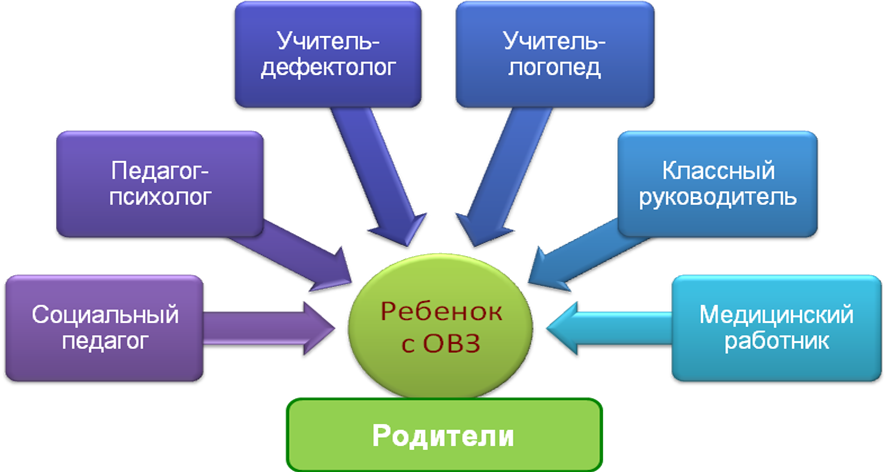 Каждый специалист образовательного учреждения планирует и проводит работу в соответствии с основными направлениями своей профессиональной деятельности.Мы выделяем следующие этапы реализации сопровождения обучающегося с ОВЗ: диагностический; аналитический; коррекционно-развивающий; итоговый.

1. Диагностический этапВ сентябре 2011 года в 1 класс поступил ребенок, и начал обучение по общеобразовательной программе. В личном деле отсутствовали какие-либо документы, подтверждающие, что ребенок проходил ПМПК еще в детском саду (Р. с трех лет посещал детский сад №77 г. Нижневартовска). Классным руководителем, по результатам наблюдения за ребёнком и по итогам входной диагностики и были выявлены особенности поведения и проблемы в обучении. С письменного согласия родителей, специалистами ПМП консилиума было проведено обследование.Обследование каждый специалист ПМПк проводил индивидуально, с учетом реальной возрастной психофизической нагрузки на ребенка, используя набор диагностических методик, а также другие методы: наблюдение, беседу, практическую деятельность. 

2. Аналитический этапНа данном этапе осуществляется анализ «входящей» информации и результатов комплексного обследования каждым специалистом.- Обследование устной речи показало, что уровень развития не соответствует возрастным нормам, логопедическое заключение: ОНР II уровня.- Педагогом-психологом выявлено нарушение учебно-познавательной деятельности, недостаточная сформированность высших психических функций.- Медицинский работник отметил несоответствие физического развития возрастным нормам, уточнил соматический и психо-неврологический статус (по медицинской карте).- Классный руководитель представил результаты комплексного изучения всех видов деятельности ребёнка.- Социальный педагог представил информацию о социальной ситуации развития и условиях семейного воспитания ребёнка.Коллегиальное обсуждение результатов обследования всеми специалистами ПМПк позволило составить единое представление о характере и особенностях развития ребёнка, определить общий прогноз его дальнейшего развития, комплекс необходимых коррекционно-развивающих мероприятий и разработать индивидуальный образовательный маршрут.

Специалистами школьного ПМП консилиума, на заседании, было принято решение:1. рекомендовать родителям перевести ребенка на индивидуальную форму обучения (по медицинским показаниям);2. организовать индивидуальные коррекционные занятия с учителем-логопедом, педагогом-психологом (позже, с учителем - дефектологом);3. направить Родиона на РПМПК, с целью определения адаптированной образовательной программы, соответствующей индивидуальным особенностям ребенка.Председатель ПМПк поставил в известность родителей о необходимости обсуждения проблем ребенка и организовал проведение заседания ПМПк.В беседе с родителями выяснилось, что они об особенностях ребенка знают, при выпуске из детского сада им было рекомендовано обучение в коррекционной школе, но хотели "попробовать в обычном классе". Родители прислушались к рекомендациям, обратились в медицинское учреждение за справкой на индивидуальное обучение, дали согласие на РПМПК.

3. Коррекционно-развивающий этапВ результате, с октября 2011 года мальчик обучался индивидуально, по общеобразовательной программе. С 1 сентября 2012 года, по рекомендации РПМПК, обучается по программе специальной (коррекционной) школы VIII вида, находится на индивидуальном обучении.Учителем-логопедом и учителем-дефектологом проводятся индивидуальные и групповые коррекционно-развивающие занятия, необходимые для преодоления нарушений развития и трудностей обучения.По заявлению родителей, занятия проводятся в образовательном учреждении, что обеспечивает частичную интеграцию и социализацию обучающегося.

4. Итоговый этапНа итоговом этапе происходит обсуждение результатов медико-психолого-педагогического сопровождения в течение года.В настоящий момент мальчик обучается в 4 классе, на повторный год обучения не оставался. Отмечается положительная динамика в речевом развитии: нарушение чтение и письма, обусловленное ОНР III уровня.Ребенок дополнительно посещает групповые занятия ЛФК, принимает участие в классных и общешкольных мероприятиях, в творческих конкурсах муниципального и всероссийского уровня.Организованная таким образом модель сопровождения детей с ОВЗ в условиях общеобразовательного учреждения позволяет достичь поставленных целей эффективного обучения и воспитания «особых» детей. 

Создание индивидуального образовательного маршрута детей с ОВЗ и детей-инвалидов (из опыта работы) 
С. В. Скубриева, учитель – дефектологвысшей квалификационной категорииМБОУ "Излучинская ОСШУИОП№1"пгт. Излучинск
Современный этап развития образования характеризуется повышенным вниманием к проблеме адаптации в социуме детей с ограниченными возможностями здоровья.Группа школьников с ограниченными возможностями здоровья чрезвычайно неоднородна. Это определяется, прежде всего, тем, что в неё входят дети с различными нарушениями.
слуха; 
зрения; 
речи; 
опорно-двигательного аппарата; 
задержкой психического развития; 
интеллекта; 
расстройствами аутистического спектра; 
множественными нарушениями развития. 
Диапазон различий в развитии детей с ограниченными возможностями здоровья чрезвычайно велик – от практически нормально развивающихся, испытывающих временные и относительно легко устранимые трудности, до детей с необратимым тяжёлым поражением центральной нервной системы.От ребёнка, способного при специальной поддержке на равных обучаться совместно со здоровыми сверстниками, до детей, нуждающихся в адаптированной к их возможностям индивидуальной образовательной программе.В настоящее время до сих пор существует практика: воспитатели или учителя, узкие специалисты (педагог-психолог, учитель-логопед, учитель-дефектолог) которые ведут коррекционно-развивающую работу с детьми, диагностируют свои узко направленные параметры и используют полученные данные в своей деятельности. В результате чего, наблюдается разрозненность информации, обособленность в дальнейших действиях и, как следствие, отсутствие единства в достижении цели. Встаёт вопрос о комплексном сопровождении детей с ОВЗ.Такой комплексный подход реализуется через деятельность школьного психолого-медико-педагогического консилиума, на заседаниях которого разрабатывается комплекс необходимых коррекционно-развивающих мероприятий отражённых в индивидуальном образовательном маршруте обучающегося. 

Индивидуальный образовательный маршрут – это документ, регламентирующий и определяющий содержание или направление коррекционно-развивающей деятельности с ребенком, имеющим проблемы в психическом и физическом развитии и семьей, воспитывающей такого ребенка.Индивидуальный образовательный маршрут разрабатывается с учетом психолого-педагогической диагностики, в ходе которой выявляютсяиндивидуальные особенности личности дошкольника или школьника (состояние здоровья, уровень физического развития, особенности развития психических процессов, интересов, склонностей, способностей, темперамента, характера личности, уровень усвоения программы)Одной из важнейших задач психолого-педагогической диагностики является отграничение умственной отсталости от сходных с ней состояний. Наиболее сложными в диагностическом отношении являются дети с задержкой психического развития (ЗПР), которые, так же как и умственно отсталые дети оказываются неуспевающими уже в первые годы обучения.Какие особенности развития мы можем наблюдать у данных детей? Ответить на это вопрос мы сможем практически работая с предложенной таблицей.

Сравнительная характеристика обучающихся с ЗПР и умственной отсталостью: Кажущееся сходство с умственной отсталостью может быть и при нарушении деятельности анализаторов. Эти нарушения создают определенные трудности в познавательной деятельности детей, а в условиях школы порождают неуспеваемость. Поэтому отграничение этих нарушений от умственной отсталости является также актуальной задачей.Даже незначительные нарушения функций анализаторов (слух, зрение) могут привести к неполному, а иногда искаженному отражению внешнего мира, к обеднению круга представлений, неадекватному поведению, если не будут использованы компенсаторные возможности центральной нервной системы и специальные технические средства (слуховые аппараты, очки и пр.).Так, снижение слуха может вызвать определенные трудности при обучении ребенка в школе, особенно при овладении грамотой. Дети со сниженным зрением не видят строки, путают сходные по начертанию изображения и т. д. Неадекватные состоянию требования быстро утомляют ребенка, делают безуспешным обучение в обычных школьных условиях, ухудшая его общее состояние.Дети с дефектами зрения и слуха оказываются беспомощными в простых ситуациях, производят впечатление умственно отсталых. Но если предложить слабослышащему задание логического характера, не требующее от него совершенного слуха (классификация, раскладывание картинок с учетом причинно-следственных связей и т. п.), а слабовидящему соответствующие устные задания, то они их выполняют.Кроме того, очень важно отделить нормальных детей с расстройством речи от умственно отсталых, для которых речевые нарушения являются одним из характерных признаков.Известны разные виды речевых нарушений, имеющих различную степень выраженности в зависимости от силы и времени поражения. Это дети с нормальным интеллектом, но затрудняющиеся в овладении чтением, письмом, у некоторых из них отмечается общее недоразвитие речи. Сохранность интеллекта детей с нарушениями речи отчетливо видна при выполнении заданий, которые не требуют участия речи (наглядные методики с "безречевыми" инструкциями). У этих детей живая реакция, адекватное поведение. Этим они прежде всего и отличаются от умственно отсталых.Выстраивая индивидуальный образовательный маршрут для обучающегося с ОВЗ учитываются индивидуальные особенности личности. В зависимости от выявленных нарушений определяется степень включенности в образовательный и коррекционно-развивающий процесс узких специалистов: учителя-логопеда, учителя-дефектолога, педагога-психолога. Если ребёнок стоит на каких –либо видах учёта (внутри школьный учёт, ПДН, КДН), опекаемый ребёнок или ребёнок-инвалид, в работу по сопровождению включается социальный педагог.

В индивидуальном образовательном маршруте отражается: 

1. Информация обобучающемся:- ФИО, класс, форма обучения- Дата и номер заключения ТПМПК- Рекомендации ТПМПК,

2. Особенности развития ребенка на момент составления маршрута (итоги диагностики): соматическое состояние, внимание, память, мышление, речевое развитие, особенности учебной деятельности, краткая характеристика. 

3. Участники реализации образовательного маршрута. 

4. В содержательной части маршрута в таблице на каждую четверть указываются педагоги, сопровождающие ребёнка, направление или содержание их работы; форма работы сданным обучающимся и достигнутые за данный период времени результаты.Если вы составляете индивидуальный образовательный маршрут на ребёнка – инвалида, то необходимо учитывать направления психолого-педагогического воздействия, указанные в индивидуальной программе реабилитации ребёнка инвалида (ИПР).

5.Взаимодействие с семьёй обучающегося отражается в таблице консультативной деятельности. 

6. По итогам года собирается психолого-медико-педагогический консилиум, участники которого делают заключение о проделанной работе и дальнейшей ее перспективе на следующий учебный год.Таким образом, индивидуальный образовательный маршрут – это интегрированная модель психолого-медико-педагогического пространства, организация наиболее оптимальных для ребенка условий обучения с целью развития его потенциала и формирования необходимых знаний, умений и навыков.Составление примерных индивидуальных образовательных маршрутов (ИОМ) может быть для следующих категорий обучающихся: с ЗПР, умственной отсталостью, с общим недоразвитием речи и сохранным интеллектом (Приложение 1).Приложение 1

Индивидуальный образовательный маршрут на 2014 – 2015 учебный год (примерная форма ИОМ) 

Ф.И.О _____________________ класс ___ 

Дата и № протокола заключения ТПМПК ___________________________ 

Рекомендовано обучение по_________________________________________ 

__________________________________________________________________ 

Характеристика: ________________________________________________________________________________________________________________________________________________________________________________________________________________________________________________________

Соматическое состояние: _____________________________________________________________________________________________________________
Результаты диагностики:Внимание ____________________________________________________________________________________________________________________________Память ______________________________________________________________________________________________________________________________Мышление___________________________________________________________________________________________________________________________Развитие речи_________________________________________________________________________________________________________________________Особенности учебной деятельности ________________________________________________________________________________________________________________________________________________________________________
Участники реализации образовательного маршрута:________________________________________________________________________________________________________________________________________________
Участник консилиума 
Содержание и форма работы (какая помощь была оказана) 
Примечание 
Педагог 

Педагог-психолог 

Учитель-логопед 

Соц.педагог 
Характерные особенности детей с ЗПР 
Характерные особенности детей с  умственной отсталостью 
Уровень поражения мозговых структур 
Уровень поражения мозговых структур 
Нарушения познавательной деятельности неравномерны, в ходе коррекционно-развивающей работы преодолеваются, так как дети не имеют крупных поражений мозговых структур. 
Нарушения познавательной деятельности носит необратимый характер и обусловлено органическим поражением или недоразвитием коры головного мозга. 
Представления об окружающем мире. Мотивация. 
Представления об окружающем мире. Мотивация. 
Характерна недостаточность, ограниченность, фрагментарность знаний об окружающем мире. Учебная мотивация снижена, интересы игровые. 
Имеют неполные, порой искажённые представления об окружающем, их опыт крайне беден. Интересы, потребности и мотивы примитивны. 
Особенности игровой деятельности 
Особенности игровой деятельности 
Игровое предъявление задания повышает продуктивность деятельности. 
Игровое предъявление задания может служить поводом для непроизвольного соскальзывания внимания ребёнка с выполнения задания. 
Игровая деятельность носит более эмоциональный характер, но дети застревают на уровне сюжетной игры. 
Застревают на предметной игровой деятельности. 
Особенности восприятия 
Особенности восприятия 
Замедленный темп восприятия и переработки информации. Для более полного восприятия нуждается в наглядно-практической опоре и предельной развёрнутости инструкции 
Замедленный темп восприятия. Требуется много времени, чтобы воспринять предлагаемый материал (картинку, текст). Нуждаются в наглядно-практической опоре, поэтапной, чёткой и краткой инструкции 
Испытывают трудности при вычленении отдельных элементов из объекта, которое воспринимают как единое целое, затрудняются достроить, угадать объект по какой-либо его части. 
С трудом выделяют главное, выхватывают отдельные части в объекте или тексте, не видя и не слыша важный материал, не понимают внутренней связи между частями, персонажами. 
Требуется уточнение пространственных и временных представлений: путают левую и правую сторону, времена года, месяца. Возможно затруднение ориентировки на листе бумаги. 
Трудности восприятия пространства и времени: не различают правую и левую сторону, затруднена ориентировка в помещениях и на улице. Затрудняются в определении времён года, дней недели, в различении цветовой гаммы. 
Особенности мышления 
Особенности мышления 
Выше потенциал развития познавательной деятельности: мышления, обобщения, сравнения, анализа и синтеза 
Формирование познавательной деятельности: мышления, обобщения, сравнения, анализа и синтеза затруднено. 
Наглядно-действенное мышление в норме. Наглядно-образное мышление сформировано недостаточно: большинству требуется неоднократное повторение задания и оказание помощи. Словесно-логическое мышление у большинства детей не развито. 
Анализ предметов проводят бессистемно: пропускают важные свойства, выделяя лишь наиболее заметные (величину, цвет). Из-за несовершенства анализа затруднён синтез предметов: затрудняются составить представление о предметах в целом. 
Скачкообразная динамика развития всех форм мыслительной деятельности 
Динамика развития форм мыслительной деятельности низкая или отсутствует. 
Дети способны использовать оказываемую им помощь и переносить её самостоятельно на новые задания. 
Использует оказываемую помощь, но перенести самостоятельно усвоенный способ действия на новые задания не может. 
Могут критично оценивать свою работу. Признают свои ошибки, переживают при неудачах. 
Наблюдается некритичность, невозможность адекватно оценить свою работу. Они часто не замечают своих ошибок, не понимают своих неудач, довольны собой и своей работой. 
Особенности памяти 
Особенности памяти 
Снижена продуктивность запоминания, неустойчивость, большая сохранность непроизвольной памяти, чем произвольной. Преобладание наглядной памяти над словесной. 
Лучше запоминают внешние, иногда случайные зрительно воспринимаемые признаки. Труднее осознаются и воспринимаются внутренние логические связи. 
Низкий уровень самоконтроля в процессе заучивания и воспроизведения, недостаточная целенаправленность на запоминание, быстрое забывание материала и низкая скорость запоминания. 
Слабость памяти проявляется в трудностях не столько получения и сохранения информации, сколько её воспроизведения. Из-за непонимания логики событий воспроизведение носит бессистемный характер. Труднее воспроизводится словесный материал. 
Особенности внимания 
Особенности внимания 
Внимание неустойчивое (отвлекаются при малейшем раздражителе), снижен объём, концентрация, избирательность, распределение. 
Внимание неустойчивое, испытывают трудности распределения внимания, отмечается замедленная переключаемость. 
Недостатки внимания: на уроках рассеяны, не могут работать более 15 минут. Это вызывает реакцию раздражения, нежелание работать. 
Слабость произвольного внимания проявляется в частой смене объектов внимания, невозможности сосредоточиться на каком – то одном объекте или одном виде деятельности. При возникновении трудности не пытаются их преодолевать, как правило, бросают работу. 
Особенности развития речевой функции 
Особенности развития речевой функции 
Могут быть нарушены не все стороны речи. Наблюдаются трудности звуко-буквенного анализа и синтеза, различные виды расстройства письма. Могут испытывать трудности овладения техникой чтения, но они пытаются понять прочитанное, прибегая к повторному чтению. 
Страдают все стороны речи. Трудности звуко-буквенного анализа и синтеза, восприятия и понимания речи. Различные виды расстройства письма, трудности овладения техникой чтения. У некоторых снижена потребность в речевом общении. 
Особенности математических представлений 
Особенности математических представлений 
Имеют место трудности в овладении составом числа, счётом с переходом через десяток, в решении задач с косвенными вопросами 
Значительно затруднено овладение составом числа, счётом с переходом через десяток, не могут решить задачи с косвенными вопросами или состоящими из нескольких действий. С трудом овладевают умениями работать с линейкой, циркулем и т.д. 
Особенности изобразительной деятельности 
Особенности изобразительной деятельности 
Достаточно владеют изобразительной деятельностью 
Без специального обучения изобразительной деятельности не возникает. Ребёнок остается на уровне черкания (кривые домики, головоногие человечки, буквы и цифры хаотично разбросаны по бумаге) 
Особенности эмоционально-волевой сферы 
Особенности эмоционально-волевой сферы 
Причинами отклонений в поведении чаще являются слабые адаптационные механизмы личности. Несбалансированность процессов возбуждения и торможения. 
Отмечается недоразвитие эмоций, нет оттенков переживаний. Переживания их неглубокие, поверхностные. 
Для этого ребёнка конфликт, отказ, ложь –наиболее простой способ взаимодействия со средой, это способ сохранения самозащиты от воздействий извне. 
Неустойчивость эмоций: состояние радости без особых причин сменяется печалью, смех – слезами. Имеют место случаи то повышенной эмоциональной возбудимости, то выраженного эмоционального спада. 
Педагог 
Направления работы 
Формы работы 
Достигнутый результат 
1 четверть (сентябрь – октябрь 2014 г.) 
1 четверть (сентябрь – октябрь 2014 г.) 
1 четверть (сентябрь – октябрь 2014 г.) 
1 четверть (сентябрь – октябрь 2014 г.) 
2 четверть (ноябрь – декабрь 2014 г.) 
2 четверть (ноябрь – декабрь 2014 г.) 
2 четверть (ноябрь – декабрь 2014 г.) 
2 четверть (ноябрь – декабрь 2014 г.) 
Педагог 
Направления работы 
Формы работы 
Достигнутый результат 
3 четверть (январь – март 2015 г.) 
3 четверть (январь – март 2015 г.) 
3 четверть (январь – март 2015 г.) 
3 четверть (январь – март 2015 г.) 
Педагог 
Направления работы 
Формы работы 
Достигнутый результат 
4 четверть (апрель – май 2015 г.) 
4 четверть (апрель – май 2015 г.) 
4 четверть (апрель – май 2015 г.) 
4 четверть (апрель – май 2015 г.) 
Педагог 
Направления работы 
Формы работы 
Достигнутый результат 